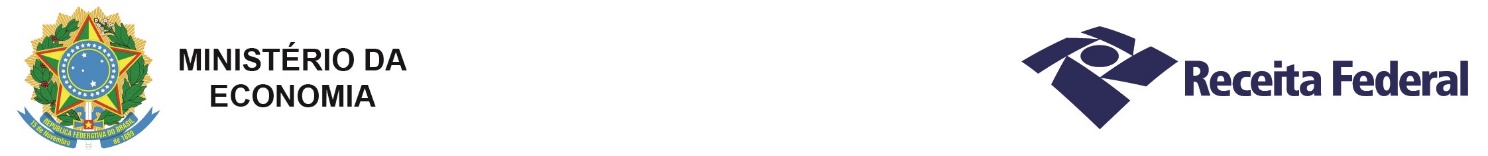 ALFÂNDEGA DA RECEITA FEDERAL DO BRASIL EM PORTO ALEGREAnexo II do Edital de Seleção de Peritos Nº 01/2022Eu, ___________________________________________________________________________________, CPF nº ________________________________DECLARO, sob efeitos legais:Para os fins de que trata a alínea “a” do item 6.1.6 do Edital de Seleção ALF/POA nº 01/2022, que NÃO MANTENHO E NÃO MANTEREI, enquanto credenciado pela RFB, vínculo societário, empregatício ou contratual com empresa importadora ou exportadora, despachante aduaneiro, transportador ou depositário de mercadorias sujeita a controle aduaneiro; para os fins de que trata a alínea “b” do item 6.1.6 do Edital de Seleção ALF/POA nº 01/2022, que NÃO MANTENHO E NÃO MANTEREI, enquanto credenciado pela RFB, vínculo empregatício com entidade representativa de classe empresarial cujos interesses possam conflitar com as disposições da IN RFB nº 2.086/2022;Para os fins de que trata o item 6.1.7 do Edital de Seleção ALF/POA nº 01/2022, que manifesto CIÊNCIA em cumprir com as disposições estabelecidas na IN RFB nº 2.086/2022, inclusive as relativas às tabelas de remuneração estipuladas pela RFB; ePara os fins do item 6.1.8 do Edital de Seleção ALF/POA nº 01/2022, NÃO TER SOFRIDO CONDENAÇÃO DEFINITIVA POR CRIME OU CONTRAVENÇÃO e apresento os documentos listados nos itens 6.1.9, 6.1.10 e 6.1.11 do Edital.________________________, _____ de ____________________ de 2022___________________________________________________________________________________
Assinatura do interessadoDECLARAÇÃO E TERMO DE ADESÃO(Incisos V e VI do Art. 10 e inciso I do Art. 18 da IN RFB nº 2.086/2022)